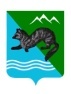 РАСПОРЯЖЕНИЕАДМИНИСТРАЦИИ СОБОЛЕВСКОГО МУНИЦИПАЛЬНОГО     РАЙОНА КАМЧАТСКОГО КРАЯ  08 июня 2021                              с. Соболево                                            № 326-рВ целях уточнения сроков приемки оздоровительных лагерей с дневным пребыванием детей Внести в приложение к распоряжению администрации Соболевского муниципального района от 12.05.2021 №258-р  изменения, изложив его в новой  редакции согласно приложению к  данному распоряжению. Контроль исполнения настоящего распоряжения  возложить на управление образования и молодежной политики администрации Соболевского муниципального района.Глава Соболевского муниципального района                                 В.И.КуркинГРАФИКприемки оздоровительных лагерей с дневным пребыванием детей, созданных на базе общеобразовательных организаций Соболевского муниципального района, в период летних и осенних каникул 2021 годаПриложениек распоряжению администрации Соболевского муниципального района от 08.06.2021 № 326-р№ п/пНаименование оздоровительного лагеряДата приемки в период летних каникулДата приемки в период осенних каникул1.Оздоровительный лагерь с дневным пребыванием детей, созданный на базе МОКУ «Соболевская средняя школа»16 июня21 октября2.Оздоровительный лагерь с дневным пребыванием детей, созданный на базе МОКУ «Устьевая школа»26 мая22 октября3.Оздоровительный лагерь с дневным пребыванием детей, созданный на базе МОКУ «Крутогоровская средняя школа»26 мая21 октября